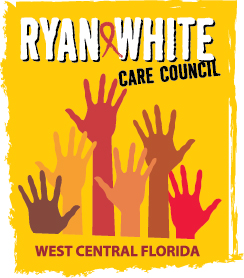 WEST CENTRAL FLORIDA RYAN WHITE CARE COUNCILRESOURCE PRIORITIZATION AND ALLOCATION RECOMMENDATIONS SUNCOAST HOSPICE, CLEARWATERTHURSDAY, JULY 13, 201711:00 A.M. – 12:30 P.M.	MINUTES CALL TO ORDERThe meeting was called to order by Nolan Finn, Chair at 11:00 a.m.  ATTENDANCEMembers Present: Marty Clemmons, David Konnerth, Nolan Finn, Jim Roth, Priya Rajkumar, Elizabeth Rugg, Ginny Boucher, Joy Winheim, Nicole Kish, Brandi Geoit, Marilyn MeridaMembers Absent: Carla Baity, Eda Dugas, Antuan Butler, Charlie HughesGuests Present: Adrianne Emanuel, Lisa Condor, Roberta LambertRecipient Staff Present: Dorinda SethLead Agency Staff Present: Floyd Egner, Demarcus HoldenHealth Council Staff Present: Lisa Nugent, Naomi Ardjomand-KermaniCHANGES TO AGENDANone.ADOPTION OF MINUTESThe minutes for June 8, 2017 were approved (M: Roth, S: Rajkumar).  CARE COUNCIL REPORTDave Konnerth gave the report on the last Care Council meeting which met on July 5, 2017. Official business included the approval of one new member and the removal of two members. Aubrey Arnold announced receiving the full award for fiscal year 17-18 and that allocations will remain status quo as there was only an $8,000 decrease between this award and the most recent award.  Comments have been received for the grant application, which scored in the 90s, with no weaknesses cited.A conference call was held last week, with four service providers, to go over e2Hillsborough and to address the electronic claims function of the system.  It is expected that this will be rolled out sometime in July, with more enhancements coming soon, on the clinical side.Arnold informed the Council that he is in the process of securing teams for Part A procurement scoring and that approximately 30 people will be needed.END OF QUARTER EXPENDITURE REPORTSFloyd Egner announced that the Part B quarter ended June 30, 2017, but that data is still being received, thus a report will be ready to present to members at the August meeting.  Floyd reported that spending is on track, at nearly 100%.Members reviewed the Part A expenditure report and discussed over and under-spending for specific line items.  Members requested that empty columns be omitted from the next report to simplify viewing the report.DISCUSSION OF UPCOMING CHAIR AND CO-CHAIR ELECTIONSMembers reviewed the duties and responsibilities for RPARC Chair and Co-Chair, along with the nomination and voting process.  A list of current Care Council voting members will be provided, at the August meeting, to ensure that one of the elected Chairs sit on the Council, to fulfill The Health Resources and Services Administration (HRSA) requirement.2018-19 PART A ALLOCATIONS RECOMMENDATIONSMembers discussed current allocation recommendations and Dave Konnerth requested that members prepare to make recommendations at the August meeting.  Dave suggested that Mental Health receive an increase in allocations, due to need.  Recipient staff, Dorinda Seth, explained that there may be a 16% cut in funding, thus the bottom tiers of Mental Health and Substance Abuse might need to be cut or there may need to be across the board reductions.  Should this occur, RPARC will decide how to proceed.Members decided to move the August meeting to August 17 in order to make recommendations in time to present to the Care Council for a vote, at the September meeting.COMMUNITY INPUT/ ANNOUNCEMENTS Guest, Adrianne Emanuel, a representative from The Agency For Health Care Administration (AHCA), announced that the Project AIDS Care (PAC) waiver transition to long-term care plans (LTCPs) will be finalized January 1, 2018 with no changes to case management anticipated.  Transitioned clients will receive letters to in order to choose between a LTCP, if eligible, or Managed Medical Assistance (MMA) plans, if on Medicaid.  Members questioned what will happen to clients who are not eligible for either, due to the Department of Children and Families (DCF) Medicaid eligibility requirements and Adrianne was unable to provide a clear answer.Brandi Geoit announced that she is running for Pasco County Commissioner.Pinellas County Department of Health will be holding a vaccination festival, at Azalea Middle School, August 4-5, 2017.ADJOURNMENT There being no further business to come before the committee, the meeting was adjourned at 12:01pm. 